Year 1 Maths scheme of Learning- Advent 2022-2023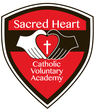 ***As a school, we plan in many check/re-cap/pre-learn weeks so that children get a chance to consolidate previous learning and/or pre-learn ideas which will be covered in the next topic. This means that teachers can be sure that knowledge and skills are solid before they re-visit topics in the Lent and Pentecost terms.  Year 1 Maths scheme of Learning- LentYear 1 Maths scheme of Learning- PentecostWeek 1Week 2Week 3Week 4Week 5Week 6Week 6Week 7Week 8Baseline AssessmentNumber: Place Value (within 10)Number: Place Value (within 10)Number: Place Value (within 10)Number: Place Value (within 10)Number: Place Value (within 10)Number: Addition and Subtraction(within 10)Number: Addition and Subtraction(within 10)Number: Addition and Subtraction(within 10)Week 9Week 10Week 11Week 12Week 13Week 13Week 14Week 14Week 15Number: Addition and Subtraction(within 10)Number: Addition and Subtraction(within 10)Number: Addition and Subtraction(within 10)Geometry: ShapeGeometry: ShapeConsolidation/ pre teachConsolidation/ pre teachAssessment WeekNumber: Place Value (within 20)Christmas weekWeek 16Week 17Week 18Week 19Week 20Week 21Week 21Week 22Number: Place Value (within 20)Number: Place Value (within 20)Number: Addition and subtraction (within 20)Number: Addition and subtraction (within 20)Number: Addition and subtraction (within 20)Number: Addition and subtraction (within 20)Number: Place Value (within 50)Number: Place Value (within 50)Week 23Week 24Week 25    Week 26Week 27Measurement: Length and HeightMeasurement: Length and Height Measurement: Mass and Volume Measurement: Mass and VolumeAssessment WeekWeek 28Week 29Week 30Week 31Week 32Week 33Week 33Number: Multiplication and divisionNumber: Multiplication and divisionNumber: Multiplication and divisionNumber: FractionsNumber: FractionsGeometry: Position and directionWeek 34Week 35Week 36Week 37Week 38Week 39Number: Place Value (within 100)Number: Place Value (within 100)Measurement: MoneyConsolidation.Measurement: TimeMeasurement: Time